ГЛАВА ТУЖИНСКОГО МУНИЦИПАЛЬНОГО РАЙОНА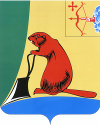 КИРОВСКОЙ ОБЛАСТИРАСПОРЯЖЕНИЕО создании Молодежного совета при главе                                           Тужинского муниципального района Кировской областиСоздать Молодежный совет при главе Тужинского муниципального района Кировской области.Утвердить положение о Молодежном совете при главе Тужинского муниципального района Кировской области.Утвердить состав Молодежного совета при главе Тужинского муниципального районаКировской области.Признать утратившим силу Распоряжение администрации Тужинского муниципального района Кировской области от 15.03.2017 № 16 «О создании Совета молодежи при администрации Тужинского муниципального района Кировской области».Настоящее распоряжение вступает в силу с момента официального опубликования в Бюллетене муниципальных нормативных правовых актов органов местного самоуправления Тужинского муниципального района Кировской области.	Глава Тужинскогомуниципального района     Л.В. БледныхПОЛОЖЕНИЕо Молодежном совете при главеТужинского муниципального района Раздел I. Общие положения1.1. Молодежный совет при главе Тужинского муниципального района является  консультативно-совещательным органом, обеспечивающим взаимодействие молодежи с органами местного самоуправления в целях реализации прав, законных интересов и инициатив молодых граждан (далее — Молодежный совет).1.2. Молодежный совет создан в соответствии с пунктом 3 статьи 8 Закона Кировской области от 03.03.2022 № 46-ЗО «О молодежной политике         в Кировской области» Уставом муниципального образования Тужинский муниципальный район в целях коллегиального рассмотрения и принятия решений по актуальным вопросам реализации молодежной политики на территории Тужинского муниципального района.1.3. Молодежный совет в своей деятельности руководствуется Конституцией Российской Федерации, федеральными конституционными законами, федеральными законами, актами Президента Российской Федерации и Правительства Российской Федерации, Федеральным законом от 30.12.2020 № 489-ФЗ «О молодежной политике в Российской Федерации», Законом Кировской области от 03.03.2022 № 46-ЗО «О молодежной политике в Кировской области», постановлениями и распоряжениями Правительства Кировской области, Уставом Тужинского муниципального района, нормативными и правовыми актами органов местного самоуправления Тужинского муниципального района, настоящим Положением                            и иными нормативными правовыми актами.1.4. Молодежный совет формируется на основе добровольного участия молодежи, молодых специалистов, представителей молодежных общественных организаций и объединений, некоммерческих организацийи подведомственных организаций Тужинского муниципального района в возрасте от 14 до 35 лет включительно.1.5. Деятельность Молодежного совета основывается на принципах коллегиальности, гласности, независимости и равенства его членов.1.6. Состав Молодежного совета и сроки его полномочий утверждаются распоряжением главы Тужинского муниципального района.1.7. При осуществлении своей деятельности Молодежный совет взаимодействует с главой, органами местного самоуправления, общественными организациями и объединениями, и иными организациями, участвующими в реализации молодежной политики на территории Тужинского муниципального района.1.8. Деятельность Молодежного совета курирует заместитель главы администрацииТужинского муниципального района по социальным вопросам.1.9. Организационное сопровождение деятельности Молодежного совета осуществляет отдел культуры, спорта и молодежной политики администрации Тужинского муниципального района.Раздел II. Цель, задачи и направления деятельности Молодежного совета2.1. Целью деятельности Молодежного совета является развитие                       и реализация молодежной политики на территории Тужинского муниципального района посредством создания условий для раскрытия потенциала молодежного управленческого актива, формирования сообщества молодых специалистов, реализации инициатив молодежи.2.2. Задачи Молодежного совета:2.2.1. Координация деятельности молодежи, молодых инициативных граждан, молодых специалистов, детских и молодежных общественных организаций и объединений, действующих на территории Тужинского муниципального района.2.2.2. Обеспечение оперативного взаимодействия молодежи с органами местного самоуправления, подготовка рекомендаций, внесение предложений по вопросам местного значения и молодежной политики, развитие инновационных подходов при решении задач Тужинского муниципального района.2.2.3. Информирование органов местного самоуправления Тужинского муниципального района об общественном мнении молодежи по вопросам местного значения и вопросам в сфере реализации молодежной политики.2.2.4. Содействие профессиональному, интеллектуальному                               и нравственному развитию молодежи, адаптации молодых специалистов                      и повышению их социальной активности, создание молодежного сообщества, готового к социальным преобразованиям на территории Тужинского муниципального района.2.2.5. Формирование у молодежи мировоззрения, включающего ценности патриотизма, семьи, правосознания, здорового образа жизни, экологической культуры.2.3. Основные направления деятельности Молодежного совета:2.3.1. Кадровое (формирование молодежного кадрового резерва);2.3.2. Межведомственное и межструктурное взаимодействие (организация и участие в межведомственных мероприятиях, проектах, рабочих группах);2.3.3. Проектное (разработка и реализация различных проектов в сферах здорового образа жизни, патриотического воспитания, профессионального развития молодых специалистов и пр.);2.3.4. Экспертное (участие в рабочих группах и комиссиях, внесение предложений по совершенствованиюдеятельности органов местного самоуправления);2.3.5. Организация мероприятий (культурно-досуговые, спортивные, социальные, образовательные мероприятия для молодых специалистов                      и молодежи).Раздел III. Структура и порядок формирования Молодежного совета3.1. Молодежный совет состоит из председателя, заместителя председателя, ответственного секретаря и членов Молодежного совета.3.2. Председатель Молодежного совета избирается из числа членов                 на первом заседании, представляя программу развития молодежной политики на территории Тужинского муниципального района.3.3. Председатель Молодежного совета считается избранным, если                    за него проголосовало не менее 50% членов Молодежного совета, присутствующих на заседании.3.4. Заместитель председателя и ответственный секретарь Молодежного совета назначаются председателем Молодежного совета из числа членов Молодежного совета.3.5. Переизбрание председателя Молодежного совета, назначение заместителя председателя и ответственного секретаря Молодежного совета осуществляется по мере необходимости, но не реже одного раза в год.3.6. Состав Молодежного совета утверждаются распоряжением главы Тужинского муниципального района.3.7. Председатель, заместитель председателя, ответственный секретарь, иные члены Молодежного совета выполняют свои обязанности                                   на общественных началах.3.8. Количественный состав Молодежного совета не ограничен. Персональный состав, а также изменения и дополнения в него утверждаются на заседаниях Молодежного совета.3.9. Принятие в члены Молодежного совета осуществляется                               на основании личного заявления, направленного в адрес главы Тужинского муниципального района.3.10. Решение о включении в состав Молодежного совета принимает главаТужинского муниципального района. 3.11. Полномочия члена Молодежного совета прекращаются                              в следующих случаях:а) по письменному заявлению члена Молодежного совета о сложении полномочий;б) при достижении возраста 36 лет;в) в случае систематического невыполнения решений и поручений Молодежного совета;г) в случае нарушения этических норм и правил служебного поведения; д) несоблюдения требований настоящего Положения.3.12. Вопрос об исключении лиц, входящих в состав Молодежного совета, из состава Молодежного совета подлежит рассмотрению на заседании Молодежного совета с приглашением заместителя главы Тужинского муниципального района, за исключением подпунктов «а», «б», «в» пункта 3.11 настоящего Положения.3.13. Член Молодежного совета, в отношении которого рассматривается вопрос о его исключении, имеет право предоставить возражение и иные документы, подтверждающие отсутствие оснований для исключения                       из состава Молодежного совета.3.14. Решение об исключении члена Молодежного совета принимается большинством голосов от списочного состава Молодежного совета, но не менее 50%. Член Молодежного совета, в отношении которого рассматривается вопрос о его исключении, не принимает участия                               в голосовании.Раздел IV. Организация работы Молодежного совета4.1. Председатель Молодежного совета:а) руководит деятельностью Молодежного совета, проводит заседания Молодежного совета, распределяет обязанности между членами Молодежного совета, дает им поручения;б) утверждает ежегодный план работы Молодежного совета;в) осуществляет контроль за сроками исполнения решений и поручений Молодежного совета, а также реализации плана работы;г) определяет дату, время и место проведения заседаний Молодежного совета;д) принимает решение о приглашении на заседание Молодежного совета главы, заместителя главы, иных представителей органов местного самоуправления Тужинского муниципального района,общественных организаций и объединений, иных организаций, участвующих в реализации молодежной политики на территории Тужинского муниципального района;е) утверждает повестку заседания Молодежного совета;ж) подписывает протокол заседания Молодежного совета;з) принимает решения по оперативным вопросам деятельности Молодежного совета;и) по истечении срока своих полномочий организует работу по подготовке отчета о деятельности Молодежного совета;к) подписывает от имени Молодежного совета все документы, связанные с выполнением возложенных на Молодежный совет задач;л) представляет Молодежный совет по вопросам, относящимся к его компетенции;м) несет персональную ответственность за выполнение возложенных на Молодежный совет задач;н) способствует организации встреч Молодежного совета с главойТужинского муниципального района.4.2. В отсутствие председателя Молодежного совета его обязанности исполняет заместитель председателя Молодежного совета.4.3. Заместитель председателя Молодежного совета:а) исполняет обязанности председателя Молодежного совета в его отсутствие;б) готовит предложения в план работы Молодежного совета по направлениям деятельности;в) готовит итоговые отчеты о работе по направлениям деятельности Молодежного совета за год.4.4. Ответственный секретарь Молодежного совета:а) осуществляет контроль за выполнением плана работы и представлением установленной отчетности Молодежного совета главе Тужинского муниципального района;б) организует текущую деятельность Молодежного совета;в) обеспечивает во взаимодействии с членами Молодежного совета подготовку проекта ежегодного плана работы Молодежного совета, составляет проект повестки заседаний Молодежного совета, организует подготовку информационно-аналитических материалов к заседаниям Молодежного совета по вопросам, включенным в повестку заседания Молодежного совета;г) формирует проект повестки дня заседаний Молодежного совета;д) информирует членов Молодежного совета о дате, времени, месте                    и повестке заседания Молодежного совета, направляет членам Молодежного совета материалы, подлежащие обсуждению на заседании, не позднее чем                        за один рабочий день до планируемого заседания;е) организует сбор и подготовку материалов к заседаниям Молодежного совета;ж) оформляет протоколы заседаний Молодежного совета;з) доводит принятые решения до сведения членов Молодежного совета;и) осуществляет контроль за выполнением принятых Молодежным советом решений и поручений, данных председателем Молодежного совета.Раздел V. Права и обязанности членов Молодежного совета5.1. Члены Молодежного совета обладают равными правами                                      и обязанностями.5.2. Члены Молодежного совета имеют право:а) получать доступ к информации и другим материалам, рассматриваемым на заседаниях Молодежного совета;б) высказывать свое мнение по существу обсуждаемых на заседании Молодежного совета вопросов, замечания и предложения по проекту протокола заседания Молодежного совета.в) в случае несогласия с принятым решением изложить письменно свое особое мнение, которое подлежит обязательному приобщению к протоколу заседания Молодежного совета;г) избирать председателя Молодежного совета на заседании Молодежного совета;д) вносить предложения в проект плана работы Молодежного совета;е) инициировать создание рабочих групп по направлениям деятельности Молодежного совета;ж) вносить предложения о проведении молодежных мероприятий (конференций, форумов, семинаров, тренингов, обучения и прочее).5.3. Члены Молодежного совета обязаны:а) принимать участие в разработке и реализации плана работы Молодежного совета;б) лично участвовать в заседаниях Молодежного совета;в) способствовать достижению целей и решению задач, стоящих перед Молодежным советом;г) участвовать в подготовке материалов по вопросам, отнесенным                        к повестке заседания Молодежного совета;д) обеспечивать выполнение решений Молодежного совета;е) соблюдать законодательство Российской Федерации;ж) соблюдать нормы морали и этики.Раздел VI. Порядок деятельности Молодежного совета6.1. Молодежный совет осуществляет свою деятельность путем проведения заседаний в соответствии с ежегодным планом работы Молодежного совета.6.2. План работы и отчет по реализации плана работы Молодежного совета направляются главе Тужинского муниципального района. Итоговый отчет о деятельности Молодежного совета представляется не позднее чем за 30 дней до окончания полномочий действующего председателя Молодежного совета. Текущие отчеты представляются по запросу заместителя главы Тужинского муниципального района, отвечающего за реализацию молодежной политики, в установленные им сроки.6.3. Заседания Молодежного совета проводятся по необходимости,                        но не реже одного раза в квартал.6.4. Заседания Молодежного совета могут проводиться в очной и заочной формах.6.5. Лица, входящие в состав Молодежного совета, участвуют в его заседаниях в очном и дистанционном формате, без права передачи полномочий. В случае невозможности присутствия на заседании Молодежного совета, данные лица имеют право заблаговременно представить свое мнение по рассматриваемым вопросам в письменной форме. В этом случае оно оглашается на заседании Молодежного совета и приобщается к протоколу заседания Молодежного совета.6.6. Заседание Молодежного совета правомочно для принятия решений, если на нем присутствует не менее половины от общего числа членов Молодежного совета. Решения Молодежного совета принимаются открытым голосованием простым большинством голосов присутствующих на заседании членов Молодежного совета.В случае равенства голосов, решающим является голос председательствующего на заседании Молодежного совета.6.7. Молодежный совет принимает решения в форме рекомендаций и предложений по реализации вопросов местного значения и совершенствованию молодежной политики на территории Тужинского муниципального района, которые оформляются протоколом заседания Молодежного совета.6.8. Протокол заседания Молодежного совета оформляется ответственным секретарем Молодежного совета в течение пяти рабочих дней с даты проведения заседания, подписывается председателем Молодежного совета и направляется для рассмотрения главе Тужинского муниципального районаили заместителю главы, отвечающему за реализацию молодежной политики.6.9. Администрация Тужинского муниципального районаобеспечивает создание и функционирование страницы на сайте муниципального образования в информационно-телекоммуникационной сети «Интернет», на которой размещаются:а) положение о Молодежном совете;
б) персональный состав Молодежного совета;
в) решения Молодежного совета;
г) ежегодный отчет о деятельности Молодежного совета;
д) информация о текущей деятельности Молодежного совета.______________СОСТАВ Молодежного совета при главеТужинского муниципального района Кировской области                                                    __________01.02.2023№3пгт Тужапгт Тужапгт Тужапгт ТужаПриложение № 1УТВЕРЖДЕНОраспоряжением главыТужинского муниципального       района от  01.02.2023   №  3              Приложение № 2УТВЕРЖДЕНпостановлением администрацииТужинского муниципального районаот  01.02.2023   №  3 Приложение № 2УТВЕРЖДЕНпостановлением администрацииТужинского муниципального районаот  01.02.2023   №  3ТАРАСОВА 
Ксения Андреевна-заместитель директора муниципального бюджетного учреждения культуры Тужинский районный культурно – досуговый центр, председатель Молодежного советаКУКЛИНАЮлия Васильевна-педагог-организатор Кировского областного государственного общеобразовательного бюджетного учреждения средняя школа с.Ныр, заместитель председателя Молодежного советаЦАРЕГОРОДЦЕВА          Юлия Геннадьевна-ведущий специалист по молодежной политике отдела культуры, спорта и молодежной политики администрации Тужинского муниципального района, секретарь Совета молодёжиЧлены совета:АФАНАСЬЕВАСветлана Павловна-повар – кассир кафе быстрого питания «Крутим – вертим»БЕРЕСНЕВАМария Эдуардовна-главный специалист, ответственный секретарь по делам несовершеннолетних и защите их прав при администрации Тужинского муниципального района ДВИНСКИХ Марина Александровна-специалист по работе с семьей Кировского областного государственного автономного учреждения социального обслуживания «Межрайонный комплексный центр социального обслуживания населения в Яранском районе»ДЬЯКОНОВА                       Евгения Николаевна-ведущий специалист отдела организационно – правовой и кадровой работы администрации Тужинского муниципального районаЗАЛЕШИНАНаталья Николаевна-безработнаяИГИТОВАДиана Витальевна-медицинская сестра поликлиники Кировского областного государственного бюджетного учреждения здравоохранения «Тужинская центральная районная больница»КРАЕВА Елена Анатольевна-специалист по социальной работе Кировского областного государственного автономного учреждения социального обслуживания «Межрайонный комплексный центр социального обслуживания населения в Яранском районе»КУРАНДИНА 
Ольга Владимировна- социальный педагог Кировского областного государственного общеобразовательного бюджетного учреждения средняя школа с.НырОБОТНИНААнастасия Васильевна-библиотекарь Кировского областного государственного общеобразовательного бюджетного учреждения средняя школа с углубленным изучением отдельных предметов пгт ТужаСАМОВАРОВААнжелика Александровна-самозанятая, мастер маникюраТРЕГУБОВА                            Мария Александровна-главный бухгалтер Кировского областного государственного общеобразовательного бюджетного учреждения средняя школа с углубленным изучением отдельных предметов пгт ТужаТУРЫШКИНАКсения Геннадьевна-старший инспектор – делопроизводитель администрации Тужинского муниципального района